MOTORCYCLE INSPECTION CERTIFICATION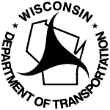 Wisconsin Department of TransportationMV4061        8/2018	https://wisconsindot.govOwner Legal Name – Last, First, Middle Initial OR Business Name – PrintOwner Legal Name – Last, First, Middle Initial OR Business Name – PrintOwner Legal Name – Last, First, Middle Initial OR Business Name – PrintOwner Legal Name – Last, First, Middle Initial OR Business Name – PrintOwner Legal Name – Last, First, Middle Initial OR Business Name – PrintOwner Legal Name – Last, First, Middle Initial OR Business Name – PrintOwner Legal Name – Last, First, Middle Initial OR Business Name – PrintOwner Legal Name – Last, First, Middle Initial OR Business Name – PrintOwner Legal Name – Last, First, Middle Initial OR Business Name – PrintOwner Legal Name – Last, First, Middle Initial OR Business Name – PrintOwner Legal Name – Last, First, Middle Initial OR Business Name – PrintOwner Legal Name – Last, First, Middle Initial OR Business Name – PrintOwner Legal Name – Last, First, Middle Initial OR Business Name – PrintOwner Legal Name – Last, First, Middle Initial OR Business Name – PrintOwner Legal Name – Last, First, Middle Initial OR Business Name – PrintOwner Legal Name – Last, First, Middle Initial OR Business Name – PrintOwner Legal Name – Last, First, Middle Initial OR Business Name – PrintOwner Legal Name – Last, First, Middle Initial OR Business Name – PrintOwner Legal Name – Last, First, Middle Initial OR Business Name – PrintOwner Legal Name – Last, First, Middle Initial OR Business Name – PrintOwner Legal Name – Last, First, Middle Initial OR Business Name – PrintAgency/RD #:Agency/RD #:Agency/RD #:Agency/RD #:Agency/RD #:Agency/RD #:Agency/RD #:Agency/RD #:Vehicle Inspection Type – Check One:Vehicle Inspection Type – Check One:Vehicle Inspection Type – Check One:Vehicle Inspection Type – Check One:Vehicle Inspection Type – Check One:Vehicle Inspection Type – Check One:Vehicle Inspection Type – Check One:Vehicle Inspection Type – Check One:Vehicle Inspection Type – Check One:Vehicle Inspection Type – Check One:Vehicle Inspection Type – Check One:Vehicle Inspection Type – Check One:Vehicle Inspection Type – Check One:Vehicle Inspection Type – Check One:Vehicle Inspection Type – Check One:Vehicle Inspection Type – Check One:Vehicle Inspection Type – Check One:Vehicle Inspection Type – Check One:Vehicle Inspection Type – Check One:Vehicle Inspection Type – Check One:Vehicle Inspection Type – Check One:Vehicle Inspection Type – Check One:Vehicle Inspection Type – Check One:Vehicle Inspection Type – Check One:Vehicle Inspection Type – Check One:Vehicle Inspection Type – Check One:Owner Social Security # or Driver License # or FEIN - RequiredOwner Social Security # or Driver License # or FEIN - RequiredOwner Social Security # or Driver License # or FEIN - RequiredOwner Social Security # or Driver License # or FEIN - RequiredOwner Social Security # or Driver License # or FEIN - RequiredOwner Social Security # or Driver License # or FEIN - RequiredOwner Social Security # or Driver License # or FEIN - RequiredOwner Social Security # or Driver License # or FEIN - RequiredOwner Social Security # or Driver License # or FEIN - RequiredOwner Social Security # or Driver License # or FEIN - RequiredOwner Social Security # or Driver License # or FEIN - RequiredOwner Social Security # or Driver License # or FEIN - RequiredOwner Social Security # or Driver License # or FEIN - RequiredOwner Social Security # or Driver License # or FEIN - RequiredOwner Social Security # or Driver License # or FEIN - RequiredOwner Social Security # or Driver License # or FEIN - RequiredOwner Social Security # or Driver License # or FEIN - RequiredOwner Social Security # or Driver License # or FEIN - RequiredOwner Social Security # or Driver License # or FEIN - RequiredOwner Social Security # or Driver License # or FEIN - RequiredOwner Social Security # or Driver License # or FEIN - RequiredRepaired Salvage – a vehicle classified as salvage and has been repaired and inspected per Wis. Stat. 342.07 — $80.00 inspection fee + sales & local taxRepaired Salvage – a vehicle classified as salvage and has been repaired and inspected per Wis. Stat. 342.07 — $80.00 inspection fee + sales & local taxRepaired Salvage – a vehicle classified as salvage and has been repaired and inspected per Wis. Stat. 342.07 — $80.00 inspection fee + sales & local taxRepaired Salvage – a vehicle classified as salvage and has been repaired and inspected per Wis. Stat. 342.07 — $80.00 inspection fee + sales & local taxRepaired Salvage – a vehicle classified as salvage and has been repaired and inspected per Wis. Stat. 342.07 — $80.00 inspection fee + sales & local taxRepaired Salvage – a vehicle classified as salvage and has been repaired and inspected per Wis. Stat. 342.07 — $80.00 inspection fee + sales & local taxRepaired Salvage – a vehicle classified as salvage and has been repaired and inspected per Wis. Stat. 342.07 — $80.00 inspection fee + sales & local taxRepaired Salvage – a vehicle classified as salvage and has been repaired and inspected per Wis. Stat. 342.07 — $80.00 inspection fee + sales & local taxRepaired Salvage – a vehicle classified as salvage and has been repaired and inspected per Wis. Stat. 342.07 — $80.00 inspection fee + sales & local taxRepaired Salvage – a vehicle classified as salvage and has been repaired and inspected per Wis. Stat. 342.07 — $80.00 inspection fee + sales & local taxRepaired Salvage – a vehicle classified as salvage and has been repaired and inspected per Wis. Stat. 342.07 — $80.00 inspection fee + sales & local taxRepaired Salvage – a vehicle classified as salvage and has been repaired and inspected per Wis. Stat. 342.07 — $80.00 inspection fee + sales & local taxRepaired Salvage – a vehicle classified as salvage and has been repaired and inspected per Wis. Stat. 342.07 — $80.00 inspection fee + sales & local taxRepaired Salvage – a vehicle classified as salvage and has been repaired and inspected per Wis. Stat. 342.07 — $80.00 inspection fee + sales & local taxRepaired Salvage – a vehicle classified as salvage and has been repaired and inspected per Wis. Stat. 342.07 — $80.00 inspection fee + sales & local taxRepaired Salvage – a vehicle classified as salvage and has been repaired and inspected per Wis. Stat. 342.07 — $80.00 inspection fee + sales & local taxRepaired Salvage – a vehicle classified as salvage and has been repaired and inspected per Wis. Stat. 342.07 — $80.00 inspection fee + sales & local taxRepaired Salvage – a vehicle classified as salvage and has been repaired and inspected per Wis. Stat. 342.07 — $80.00 inspection fee + sales & local taxRepaired Salvage – a vehicle classified as salvage and has been repaired and inspected per Wis. Stat. 342.07 — $80.00 inspection fee + sales & local taxRepaired Salvage – a vehicle classified as salvage and has been repaired and inspected per Wis. Stat. 342.07 — $80.00 inspection fee + sales & local taxRepaired Salvage – a vehicle classified as salvage and has been repaired and inspected per Wis. Stat. 342.07 — $80.00 inspection fee + sales & local taxRepaired Salvage – a vehicle classified as salvage and has been repaired and inspected per Wis. Stat. 342.07 — $80.00 inspection fee + sales & local taxRepaired Salvage – a vehicle classified as salvage and has been repaired and inspected per Wis. Stat. 342.07 — $80.00 inspection fee + sales & local taxRepaired Salvage – a vehicle classified as salvage and has been repaired and inspected per Wis. Stat. 342.07 — $80.00 inspection fee + sales & local taxRepaired Salvage – a vehicle classified as salvage and has been repaired and inspected per Wis. Stat. 342.07 — $80.00 inspection fee + sales & local taxRepaired Salvage – a vehicle classified as salvage and has been repaired and inspected per Wis. Stat. 342.07 — $80.00 inspection fee + sales & local taxRepaired Salvage – a vehicle classified as salvage and has been repaired and inspected per Wis. Stat. 342.07 — $80.00 inspection fee + sales & local taxRepaired Salvage – a vehicle classified as salvage and has been repaired and inspected per Wis. Stat. 342.07 — $80.00 inspection fee + sales & local taxRepaired Salvage – a vehicle classified as salvage and has been repaired and inspected per Wis. Stat. 342.07 — $80.00 inspection fee + sales & local taxRepaired Salvage – a vehicle classified as salvage and has been repaired and inspected per Wis. Stat. 342.07 — $80.00 inspection fee + sales & local taxRepaired Salvage – a vehicle classified as salvage and has been repaired and inspected per Wis. Stat. 342.07 — $80.00 inspection fee + sales & local taxRepaired Salvage – a vehicle classified as salvage and has been repaired and inspected per Wis. Stat. 342.07 — $80.00 inspection fee + sales & local taxRepaired Salvage – a vehicle classified as salvage and has been repaired and inspected per Wis. Stat. 342.07 — $80.00 inspection fee + sales & local taxRepaired Salvage – a vehicle classified as salvage and has been repaired and inspected per Wis. Stat. 342.07 — $80.00 inspection fee + sales & local taxRepaired Salvage – a vehicle classified as salvage and has been repaired and inspected per Wis. Stat. 342.07 — $80.00 inspection fee + sales & local taxRepaired Salvage – a vehicle classified as salvage and has been repaired and inspected per Wis. Stat. 342.07 — $80.00 inspection fee + sales & local taxRepaired Salvage – a vehicle classified as salvage and has been repaired and inspected per Wis. Stat. 342.07 — $80.00 inspection fee + sales & local taxRepaired Salvage – a vehicle classified as salvage and has been repaired and inspected per Wis. Stat. 342.07 — $80.00 inspection fee + sales & local taxRepaired Salvage – a vehicle classified as salvage and has been repaired and inspected per Wis. Stat. 342.07 — $80.00 inspection fee + sales & local taxRepaired Salvage – a vehicle classified as salvage and has been repaired and inspected per Wis. Stat. 342.07 — $80.00 inspection fee + sales & local taxRepaired Salvage – a vehicle classified as salvage and has been repaired and inspected per Wis. Stat. 342.07 — $80.00 inspection fee + sales & local taxRepaired Salvage – a vehicle classified as salvage and has been repaired and inspected per Wis. Stat. 342.07 — $80.00 inspection fee + sales & local taxRepaired Salvage – a vehicle classified as salvage and has been repaired and inspected per Wis. Stat. 342.07 — $80.00 inspection fee + sales & local taxRepaired Salvage – a vehicle classified as salvage and has been repaired and inspected per Wis. Stat. 342.07 — $80.00 inspection fee + sales & local taxRepaired Salvage – a vehicle classified as salvage and has been repaired and inspected per Wis. Stat. 342.07 — $80.00 inspection fee + sales & local taxRepaired Salvage – a vehicle classified as salvage and has been repaired and inspected per Wis. Stat. 342.07 — $80.00 inspection fee + sales & local taxRepaired Salvage – a vehicle classified as salvage and has been repaired and inspected per Wis. Stat. 342.07 — $80.00 inspection fee + sales & local taxRepaired Salvage – a vehicle classified as salvage and has been repaired and inspected per Wis. Stat. 342.07 — $80.00 inspection fee + sales & local taxVehicle YearVehicle YearVehicle MakeVehicle MakeVehicle MakeVehicle MakeVehicle MakeVehicle MakeVehicle MakeVehicle MakeVehicle MakeVehicle MakeVehicle ModelVehicle ModelVehicle ModelVehicle ModelVehicle ModelVehicle ModelVehicle ModelVehicle ModelVehicle ModelHomemade – a vehicle that has been assembled per Wis. Stat. 341.268(1)(b) — NO inspection feeHomemade – a vehicle that has been assembled per Wis. Stat. 341.268(1)(b) — NO inspection feeHomemade – a vehicle that has been assembled per Wis. Stat. 341.268(1)(b) — NO inspection feeHomemade – a vehicle that has been assembled per Wis. Stat. 341.268(1)(b) — NO inspection feeHomemade – a vehicle that has been assembled per Wis. Stat. 341.268(1)(b) — NO inspection feeHomemade – a vehicle that has been assembled per Wis. Stat. 341.268(1)(b) — NO inspection feeHomemade – a vehicle that has been assembled per Wis. Stat. 341.268(1)(b) — NO inspection feeHomemade – a vehicle that has been assembled per Wis. Stat. 341.268(1)(b) — NO inspection feeHomemade – a vehicle that has been assembled per Wis. Stat. 341.268(1)(b) — NO inspection feeHomemade – a vehicle that has been assembled per Wis. Stat. 341.268(1)(b) — NO inspection feeHomemade – a vehicle that has been assembled per Wis. Stat. 341.268(1)(b) — NO inspection feeHomemade – a vehicle that has been assembled per Wis. Stat. 341.268(1)(b) — NO inspection feeHomemade – a vehicle that has been assembled per Wis. Stat. 341.268(1)(b) — NO inspection feeHomemade – a vehicle that has been assembled per Wis. Stat. 341.268(1)(b) — NO inspection feeHomemade – a vehicle that has been assembled per Wis. Stat. 341.268(1)(b) — NO inspection feeHomemade – a vehicle that has been assembled per Wis. Stat. 341.268(1)(b) — NO inspection feeHomemade – a vehicle that has been assembled per Wis. Stat. 341.268(1)(b) — NO inspection feeHomemade – a vehicle that has been assembled per Wis. Stat. 341.268(1)(b) — NO inspection feeHomemade – a vehicle that has been assembled per Wis. Stat. 341.268(1)(b) — NO inspection feeHomemade – a vehicle that has been assembled per Wis. Stat. 341.268(1)(b) — NO inspection feeHomemade – a vehicle that has been assembled per Wis. Stat. 341.268(1)(b) — NO inspection feeHomemade – a vehicle that has been assembled per Wis. Stat. 341.268(1)(b) — NO inspection feeHomemade – a vehicle that has been assembled per Wis. Stat. 341.268(1)(b) — NO inspection feeHomemade – a vehicle that has been assembled per Wis. Stat. 341.268(1)(b) — NO inspection feeHomemade – a vehicle that has been assembled per Wis. Stat. 341.268(1)(b) — NO inspection feeHomemade – a vehicle that has been assembled per Wis. Stat. 341.268(1)(b) — NO inspection feeHomemade – a vehicle that has been assembled per Wis. Stat. 341.268(1)(b) — NO inspection feeHomemade – a vehicle that has been assembled per Wis. Stat. 341.268(1)(b) — NO inspection feeHomemade – a vehicle that has been assembled per Wis. Stat. 341.268(1)(b) — NO inspection feeHomemade – a vehicle that has been assembled per Wis. Stat. 341.268(1)(b) — NO inspection feeHomemade – a vehicle that has been assembled per Wis. Stat. 341.268(1)(b) — NO inspection feeHomemade – a vehicle that has been assembled per Wis. Stat. 341.268(1)(b) — NO inspection feeHomemade – a vehicle that has been assembled per Wis. Stat. 341.268(1)(b) — NO inspection feeHomemade – a vehicle that has been assembled per Wis. Stat. 341.268(1)(b) — NO inspection feeHomemade – a vehicle that has been assembled per Wis. Stat. 341.268(1)(b) — NO inspection feeHomemade – a vehicle that has been assembled per Wis. Stat. 341.268(1)(b) — NO inspection feeHomemade – a vehicle that has been assembled per Wis. Stat. 341.268(1)(b) — NO inspection feeHomemade – a vehicle that has been assembled per Wis. Stat. 341.268(1)(b) — NO inspection feeHomemade – a vehicle that has been assembled per Wis. Stat. 341.268(1)(b) — NO inspection feeHomemade – a vehicle that has been assembled per Wis. Stat. 341.268(1)(b) — NO inspection feeHomemade – a vehicle that has been assembled per Wis. Stat. 341.268(1)(b) — NO inspection feeHomemade – a vehicle that has been assembled per Wis. Stat. 341.268(1)(b) — NO inspection feeHomemade – a vehicle that has been assembled per Wis. Stat. 341.268(1)(b) — NO inspection feeHomemade – a vehicle that has been assembled per Wis. Stat. 341.268(1)(b) — NO inspection feeHomemade – a vehicle that has been assembled per Wis. Stat. 341.268(1)(b) — NO inspection feeHomemade – a vehicle that has been assembled per Wis. Stat. 341.268(1)(b) — NO inspection feeHomemade – a vehicle that has been assembled per Wis. Stat. 341.268(1)(b) — NO inspection feeHomemade – a vehicle that has been assembled per Wis. Stat. 341.268(1)(b) — NO inspection feeInspector Name – PrintInspector Name – PrintInspector Name – PrintInspector Name – PrintInspector Name – PrintEmploying Agency #Employing Agency #Employing Agency #Employing Agency #Employing Agency #Employing Agency #Employing Agency #Employing Agency #Employing Agency #Employing Agency #Badge #Badge #Badge #Badge #Badge #Badge #Homemade – a vehicle that has been assembled per Wis. Stat. 341.268(1)(b) — NO inspection feeHomemade – a vehicle that has been assembled per Wis. Stat. 341.268(1)(b) — NO inspection feeHomemade – a vehicle that has been assembled per Wis. Stat. 341.268(1)(b) — NO inspection feeHomemade – a vehicle that has been assembled per Wis. Stat. 341.268(1)(b) — NO inspection feeHomemade – a vehicle that has been assembled per Wis. Stat. 341.268(1)(b) — NO inspection feeHomemade – a vehicle that has been assembled per Wis. Stat. 341.268(1)(b) — NO inspection feeHomemade – a vehicle that has been assembled per Wis. Stat. 341.268(1)(b) — NO inspection feeHomemade – a vehicle that has been assembled per Wis. Stat. 341.268(1)(b) — NO inspection feeHomemade – a vehicle that has been assembled per Wis. Stat. 341.268(1)(b) — NO inspection feeHomemade – a vehicle that has been assembled per Wis. Stat. 341.268(1)(b) — NO inspection feeHomemade – a vehicle that has been assembled per Wis. Stat. 341.268(1)(b) — NO inspection feeHomemade – a vehicle that has been assembled per Wis. Stat. 341.268(1)(b) — NO inspection feeHomemade – a vehicle that has been assembled per Wis. Stat. 341.268(1)(b) — NO inspection feeHomemade – a vehicle that has been assembled per Wis. Stat. 341.268(1)(b) — NO inspection feeHomemade – a vehicle that has been assembled per Wis. Stat. 341.268(1)(b) — NO inspection feeHomemade – a vehicle that has been assembled per Wis. Stat. 341.268(1)(b) — NO inspection feeHomemade – a vehicle that has been assembled per Wis. Stat. 341.268(1)(b) — NO inspection feeHomemade – a vehicle that has been assembled per Wis. Stat. 341.268(1)(b) — NO inspection feeHomemade – a vehicle that has been assembled per Wis. Stat. 341.268(1)(b) — NO inspection feeHomemade – a vehicle that has been assembled per Wis. Stat. 341.268(1)(b) — NO inspection feeHomemade – a vehicle that has been assembled per Wis. Stat. 341.268(1)(b) — NO inspection feeHomemade – a vehicle that has been assembled per Wis. Stat. 341.268(1)(b) — NO inspection feeHomemade – a vehicle that has been assembled per Wis. Stat. 341.268(1)(b) — NO inspection feeHomemade – a vehicle that has been assembled per Wis. Stat. 341.268(1)(b) — NO inspection feeReconstructed – a vehicle that has been assembled per Wis. Stat. 341.268(1)(d) — NO inspection feeReconstructed – a vehicle that has been assembled per Wis. Stat. 341.268(1)(d) — NO inspection feeReconstructed – a vehicle that has been assembled per Wis. Stat. 341.268(1)(d) — NO inspection feeReconstructed – a vehicle that has been assembled per Wis. Stat. 341.268(1)(d) — NO inspection feeReconstructed – a vehicle that has been assembled per Wis. Stat. 341.268(1)(d) — NO inspection feeReconstructed – a vehicle that has been assembled per Wis. Stat. 341.268(1)(d) — NO inspection feeReconstructed – a vehicle that has been assembled per Wis. Stat. 341.268(1)(d) — NO inspection feeReconstructed – a vehicle that has been assembled per Wis. Stat. 341.268(1)(d) — NO inspection feeReconstructed – a vehicle that has been assembled per Wis. Stat. 341.268(1)(d) — NO inspection feeReconstructed – a vehicle that has been assembled per Wis. Stat. 341.268(1)(d) — NO inspection feeReconstructed – a vehicle that has been assembled per Wis. Stat. 341.268(1)(d) — NO inspection feeReconstructed – a vehicle that has been assembled per Wis. Stat. 341.268(1)(d) — NO inspection feeReconstructed – a vehicle that has been assembled per Wis. Stat. 341.268(1)(d) — NO inspection feeReconstructed – a vehicle that has been assembled per Wis. Stat. 341.268(1)(d) — NO inspection feeReconstructed – a vehicle that has been assembled per Wis. Stat. 341.268(1)(d) — NO inspection feeReconstructed – a vehicle that has been assembled per Wis. Stat. 341.268(1)(d) — NO inspection feeReconstructed – a vehicle that has been assembled per Wis. Stat. 341.268(1)(d) — NO inspection feeReconstructed – a vehicle that has been assembled per Wis. Stat. 341.268(1)(d) — NO inspection feeReconstructed – a vehicle that has been assembled per Wis. Stat. 341.268(1)(d) — NO inspection feeReconstructed – a vehicle that has been assembled per Wis. Stat. 341.268(1)(d) — NO inspection feeReconstructed – a vehicle that has been assembled per Wis. Stat. 341.268(1)(d) — NO inspection feeReconstructed – a vehicle that has been assembled per Wis. Stat. 341.268(1)(d) — NO inspection feeReconstructed – a vehicle that has been assembled per Wis. Stat. 341.268(1)(d) — NO inspection feeReconstructed – a vehicle that has been assembled per Wis. Stat. 341.268(1)(d) — NO inspection feeInspector Signature Inspector Signature Inspector Signature Inspector Signature Inspector Signature Inspector Signature Inspector Signature Inspector Signature Inspector Signature Inspector Signature Inspector Signature Inspector Signature Inspector Signature Inspector Signature Inspector Signature DateDateDateDateDateDateReconstructed – a vehicle that has been assembled per Wis. Stat. 341.268(1)(d) — NO inspection feeReconstructed – a vehicle that has been assembled per Wis. Stat. 341.268(1)(d) — NO inspection feeReconstructed – a vehicle that has been assembled per Wis. Stat. 341.268(1)(d) — NO inspection feeReconstructed – a vehicle that has been assembled per Wis. Stat. 341.268(1)(d) — NO inspection feeReconstructed – a vehicle that has been assembled per Wis. Stat. 341.268(1)(d) — NO inspection feeReconstructed – a vehicle that has been assembled per Wis. Stat. 341.268(1)(d) — NO inspection feeReconstructed – a vehicle that has been assembled per Wis. Stat. 341.268(1)(d) — NO inspection feeReconstructed – a vehicle that has been assembled per Wis. Stat. 341.268(1)(d) — NO inspection feeReconstructed – a vehicle that has been assembled per Wis. Stat. 341.268(1)(d) — NO inspection feeReconstructed – a vehicle that has been assembled per Wis. Stat. 341.268(1)(d) — NO inspection feeReconstructed – a vehicle that has been assembled per Wis. Stat. 341.268(1)(d) — NO inspection feeReconstructed – a vehicle that has been assembled per Wis. Stat. 341.268(1)(d) — NO inspection feeReconstructed – a vehicle that has been assembled per Wis. Stat. 341.268(1)(d) — NO inspection feeReconstructed – a vehicle that has been assembled per Wis. Stat. 341.268(1)(d) — NO inspection feeReconstructed – a vehicle that has been assembled per Wis. Stat. 341.268(1)(d) — NO inspection feeReconstructed – a vehicle that has been assembled per Wis. Stat. 341.268(1)(d) — NO inspection feeReconstructed – a vehicle that has been assembled per Wis. Stat. 341.268(1)(d) — NO inspection feeReconstructed – a vehicle that has been assembled per Wis. Stat. 341.268(1)(d) — NO inspection feeReconstructed – a vehicle that has been assembled per Wis. Stat. 341.268(1)(d) — NO inspection feeReconstructed – a vehicle that has been assembled per Wis. Stat. 341.268(1)(d) — NO inspection feeReconstructed – a vehicle that has been assembled per Wis. Stat. 341.268(1)(d) — NO inspection feeReconstructed – a vehicle that has been assembled per Wis. Stat. 341.268(1)(d) — NO inspection feeReconstructed – a vehicle that has been assembled per Wis. Stat. 341.268(1)(d) — NO inspection feeReconstructed – a vehicle that has been assembled per Wis. Stat. 341.268(1)(d) — NO inspection feeX_________________________________X_________________________________X_________________________________X_________________________________X_________________________________X_________________________________X_________________________________X_________________________________X_________________________________X_________________________________X_________________________________X_________________________________X_________________________________X_________________________________X_________________________________  /  /      /  /      /  /      /  /      /  /      /  /    Other – refer to letter of directiveOther – refer to letter of directiveOther – refer to letter of directiveOther – refer to letter of directiveOther – refer to letter of directiveOther – refer to letter of directiveOther – refer to letter of directiveOther – refer to letter of directiveOther – refer to letter of directiveOther – refer to letter of directiveOther – refer to letter of directiveOther – refer to letter of directiveOther – refer to letter of directiveOther – refer to letter of directiveOther – refer to letter of directiveOther – refer to letter of directiveOther – refer to letter of directiveOther – refer to letter of directiveOther – refer to letter of directiveOther – refer to letter of directiveOther – refer to letter of directiveOther – refer to letter of directiveOther – refer to letter of directiveOther – refer to letter of directiveVIN InspectionVIN InspectionVIN InspectionNCICNCICNCICNCICISOVehicle Identification Number (VIN #)Vehicle Identification Number (VIN #)Vehicle Identification Number (VIN #)Vehicle Identification Number (VIN #)Vehicle Identification Number (VIN #)Vehicle Identification Number (VIN #)Vehicle Identification Number (VIN #)Vehicle Identification Number (VIN #)Vehicle Identification Number (VIN #)Vehicle Identification Number (VIN #)Vehicle Identification Number (VIN #)Vehicle Identification Number (VIN #)Vehicle Identification Number (VIN #)Vehicle Identification Number (VIN #)Vehicle Identification Number (VIN #)Vehicle Identification Number (VIN #)Vehicle Identification Number (VIN #)Vehicle Identification Number (VIN #)Vehicle Identification Number (VIN #)Vehicle Identification Number (VIN #)Vehicle Identification Number (VIN #)Vehicle Identification Number (VIN #)Vehicle Identification Number (VIN #)Vehicle Identification Number (VIN #)Vehicle Identification Number (VIN #)Vehicle Identification Number (VIN #)Vehicle Identification Number (VIN #)Vehicle Identification Number (VIN #)Vehicle Identification Number (VIN #)Vehicle Identification Number (VIN #)Vehicle Identification Number (VIN #)Vehicle Identification Number (VIN #)Vehicle Identification Number (VIN #)Vehicle Identification Number (VIN #)Vehicle Identification Number (VIN #)Vehicle Identification Number (VIN #)Vehicle Identification Number (VIN #)Vehicle Identification Number (VIN #)Vehicle Identification Number (VIN #)PublicPublicPublicEngineEngineEngineTransmissionTransmissionTransmissionFrameFrameFrameFederal Cert LabelFederal Cert LabelFederal Cert LabelOther - SPECIFYOther - SPECIFYOther - SPECIFYMOTORCYCLE INSPECTION CHECKLISTMOTORCYCLE INSPECTION CHECKLISTMOTORCYCLE INSPECTION CHECKLISTMOTORCYCLE INSPECTION CHECKLISTMOTORCYCLE INSPECTION CHECKLISTMOTORCYCLE INSPECTION CHECKLISTMOTORCYCLE INSPECTION CHECKLISTMOTORCYCLE INSPECTION CHECKLISTMOTORCYCLE INSPECTION CHECKLISTMOTORCYCLE INSPECTION CHECKLISTMOTORCYCLE INSPECTION CHECKLISTMOTORCYCLE INSPECTION CHECKLISTMOTORCYCLE INSPECTION CHECKLISTMOTORCYCLE INSPECTION CHECKLISTMOTORCYCLE INSPECTION CHECKLISTMOTORCYCLE INSPECTION CHECKLISTMOTORCYCLE INSPECTION CHECKLISTMOTORCYCLE INSPECTION CHECKLISTMOTORCYCLE INSPECTION CHECKLISTMOTORCYCLE INSPECTION CHECKLISTMOTORCYCLE INSPECTION CHECKLISTMOTORCYCLE INSPECTION CHECKLISTMOTORCYCLE INSPECTION CHECKLISTMOTORCYCLE INSPECTION CHECKLISTMOTORCYCLE INSPECTION CHECKLISTMOTORCYCLE INSPECTION CHECKLISTMOTORCYCLE INSPECTION CHECKLISTMOTORCYCLE INSPECTION CHECKLISTMOTORCYCLE INSPECTION CHECKLISTMOTORCYCLE INSPECTION CHECKLISTMOTORCYCLE INSPECTION CHECKLISTMOTORCYCLE INSPECTION CHECKLISTMOTORCYCLE INSPECTION CHECKLISTMOTORCYCLE INSPECTION CHECKLISTMOTORCYCLE INSPECTION CHECKLISTMOTORCYCLE INSPECTION CHECKLISTMOTORCYCLE INSPECTION CHECKLISTMOTORCYCLE INSPECTION CHECKLISTMOTORCYCLE INSPECTION CHECKLISTMOTORCYCLE INSPECTION CHECKLISTMOTORCYCLE INSPECTION CHECKLISTMOTORCYCLE INSPECTION CHECKLISTMOTORCYCLE INSPECTION CHECKLISTMOTORCYCLE INSPECTION CHECKLISTMOTORCYCLE INSPECTION CHECKLISTMOTORCYCLE INSPECTION CHECKLISTEQUIPMENTEQUIPMENTEQUIPMENTEQUIPMENTEQUIPMENTEQUIPMENTNotOKNotOKNotOKOKOKOKOKEQUIPMENTEQUIPMENTEQUIPMENTEQUIPMENTEQUIPMENTEQUIPMENTEQUIPMENTEQUIPMENTEQUIPMENTEQUIPMENTEQUIPMENTEQUIPMENTNotOKNotOKOKOKOKOKEQUIPMENTEQUIPMENTEQUIPMENTEQUIPMENTEQUIPMENTEQUIPMENTEQUIPMENTNotOKNotOKNotOKNotOKOKOKOKHeadlamps workingHeadlamps workingHeadlamps workingHeadlamps workingHeadlamps workingHeadlamps workingSuspension / rake / trailSuspension / rake / trailSuspension / rake / trailSuspension / rake / trailSuspension / rake / trailSuspension / rake / trailSuspension / rake / trailSuspension / rake / trailSuspension / rake / trailSuspension / rake / trailSuspension / rake / trailSuspension / rake / trailMountingMountingMountingMountingMountingMountingMountingAuxiliary lampsAuxiliary lampsAuxiliary lampsAuxiliary lampsAuxiliary lampsAuxiliary lampsFront tire wear/conditionFront tire wear/conditionFront tire wear/conditionFront tire wear/conditionFront tire wear/conditionFront tire wear/conditionFront tire wear/conditionFront tire wear/conditionFront tire wear/conditionFront tire wear/conditionFront tire wear/conditionFront tire wear/conditionTail lamps workingTail lamps workingTail lamps workingTail lamps workingTail lamps workingTail lamps workingTail lamps workingBeam indicatorBeam indicatorBeam indicatorBeam indicatorBeam indicatorBeam indicatorWheel & rimWheel & rimWheel & rimWheel & rimWheel & rimWheel & rimWheel & rimWheel & rimWheel & rimWheel & rimWheel & rimWheel & rimLegal colorLegal colorLegal colorLegal colorLegal colorLegal colorLegal colorDimmer switchDimmer switchDimmer switchDimmer switchDimmer switchDimmer switchSteeringSteeringSteeringSteeringSteeringSteeringSteeringSteeringSteeringSteeringSteeringSteeringStop lampStop lampStop lampStop lampStop lampStop lampStop lampFrame (alignment)Frame (alignment)Frame (alignment)Frame (alignment)Frame (alignment)Frame (alignment)Loose or bindingLoose or bindingLoose or bindingLoose or bindingLoose or bindingLoose or bindingLoose or bindingLoose or bindingLoose or bindingLoose or bindingLoose or bindingLoose or bindingDeceleration lightDeceleration lightDeceleration lightDeceleration lightDeceleration lightDeceleration lightDeceleration lightFront directionalFront directionalFront directionalFront directionalFront directionalFront directionalHorn workingHorn workingHorn workingHorn workingHorn workingHorn workingHorn workingHorn workingHorn workingHorn workingHorn workingHorn workingLic plate lamp workingLic plate lamp workingLic plate lamp workingLic plate lamp workingLic plate lamp workingLic plate lamp workingLic plate lamp workingSignal mechanismSignal mechanismSignal mechanismSignal mechanismSignal mechanismSignal mechanismHorn buttonHorn buttonHorn buttonHorn buttonHorn buttonHorn buttonHorn buttonHorn buttonHorn buttonHorn buttonHorn buttonHorn buttonRear directionalRear directionalRear directionalRear directionalRear directionalRear directionalRear directionalLegal colorLegal colorLegal colorLegal colorLegal colorLegal colorRight mirrorRight mirrorRight mirrorRight mirrorRight mirrorRight mirrorRight mirrorRight mirrorRight mirrorRight mirrorRight mirrorRight mirrorLegal colorLegal colorLegal colorLegal colorLegal colorLegal colorLegal colorEng compartmentEng compartmentEng compartmentEng compartmentEng compartmentEng compartmentLeft mirrorLeft mirrorLeft mirrorLeft mirrorLeft mirrorLeft mirrorLeft mirrorLeft mirrorLeft mirrorLeft mirrorLeft mirrorLeft mirrorFuel capFuel capFuel capFuel capFuel capFuel capFuel capBattery securedBattery securedBattery securedBattery securedBattery securedBattery securedSpeed indicatorSpeed indicatorSpeed indicatorSpeed indicatorSpeed indicatorSpeed indicatorSpeed indicatorSpeed indicatorSpeed indicatorSpeed indicatorSpeed indicatorSpeed indicatorFuel leaksFuel leaksFuel leaksFuel leaksFuel leaksFuel leaksFuel leaksLegal muffler (exhaust)Legal muffler (exhaust)Legal muffler (exhaust)Legal muffler (exhaust)Legal muffler (exhaust)Legal muffler (exhaust)BrakesBrakesBrakesBrakesBrakesBrakesBrakesBrakesBrakesBrakesBrakesBrakesEmission systemEmission systemEmission systemEmission systemEmission systemEmission systemRear tire wear/conditionRear tire wear/conditionRear tire wear/conditionRear tire wear/conditionRear tire wear/conditionRear tire wear/conditionRear tire wear/conditionRear tire wear/conditionRear tire wear/conditionRear tire wear/conditionRear tire wear/conditionRear tire wear/conditionFront fenderFront fenderFront fenderFront fenderFront fenderFront fenderWheel & rimWheel & rimWheel & rimWheel & rimWheel & rimWheel & rimWheel & rimWheel & rimWheel & rimWheel & rimWheel & rimWheel & rimEquippedEquippedEquippedEquippedEquippedEquippedRear fenderRear fenderRear fenderRear fenderRear fenderRear fenderRear fenderRear fenderRear fenderRear fenderRear fenderRear fenderMounting Mounting Mounting Mounting Mounting Mounting EquippedEquippedEquippedEquippedEquippedEquippedEquippedEquippedEquippedEquippedEquippedEquippedOdometer Reading:      Odometer Reading:      Odometer Reading:      Odometer Reading:      Odometer Reading:      Odometer Reading:      Odometer Reading:      PASS InspectionPASS InspectionPASS InspectionFAIL Inspection – reason:FAIL Inspection – reason:FAIL Inspection – reason:FAIL Inspection – reason:FAIL Inspection – reason:FAIL Inspection – reason:FAIL Inspection – reason:FAIL Inspection – reason:FAIL Inspection – reason:FAIL Inspection – reason:FAIL Inspection – reason:FAIL Inspection – reason:Reinspection Date:Reinspection Date:Reinspection Date:Reinspection Date:Reinspection Date:Reinspection Date:  /  /      /  /      /  /      /  /      /  /      /  /      /  /    COMMENTS:       COMMENTS:       COMMENTS:       COMMENTS:       COMMENTS:       COMMENTS:       COMMENTS:       COMMENTS:       COMMENTS:       COMMENTS:       COMMENTS:       COMMENTS:       COMMENTS:       COMMENTS:       COMMENTS:       COMMENTS:       COMMENTS:       COMMENTS:       COMMENTS:       COMMENTS:       COMMENTS:       COMMENTS:       COMMENTS:       COMMENTS:       COMMENTS:       COMMENTS:       COMMENTS:       COMMENTS:       COMMENTS:       COMMENTS:       COMMENTS:       COMMENTS:       COMMENTS:       COMMENTS:       COMMENTS:       COMMENTS:       COMMENTS:       COMMENTS:       COMMENTS:       COMMENTS:       COMMENTS:       COMMENTS:       COMMENTS:       COMMENTS:       COMMENTS:       COMMENTS:       Inspector SignatureInspector SignatureInspector SignatureInspector SignatureInspector SignatureInspector SignatureInspector SignatureInspector SignatureInspector SignatureInspector SignatureInspector SignatureDateDateDateDateDateDateDateDateI, the inspector, certify that I have inspected the described vehicle which is properly represented by the attached or requested title.  I have verified the source and ownership of the major parts and the vehicle is in compliance with safety equipment requirements.I, the inspector, certify that I have inspected the described vehicle which is properly represented by the attached or requested title.  I have verified the source and ownership of the major parts and the vehicle is in compliance with safety equipment requirements.I, the inspector, certify that I have inspected the described vehicle which is properly represented by the attached or requested title.  I have verified the source and ownership of the major parts and the vehicle is in compliance with safety equipment requirements.I, the inspector, certify that I have inspected the described vehicle which is properly represented by the attached or requested title.  I have verified the source and ownership of the major parts and the vehicle is in compliance with safety equipment requirements.I, the inspector, certify that I have inspected the described vehicle which is properly represented by the attached or requested title.  I have verified the source and ownership of the major parts and the vehicle is in compliance with safety equipment requirements.I, the inspector, certify that I have inspected the described vehicle which is properly represented by the attached or requested title.  I have verified the source and ownership of the major parts and the vehicle is in compliance with safety equipment requirements.I, the inspector, certify that I have inspected the described vehicle which is properly represented by the attached or requested title.  I have verified the source and ownership of the major parts and the vehicle is in compliance with safety equipment requirements.I, the inspector, certify that I have inspected the described vehicle which is properly represented by the attached or requested title.  I have verified the source and ownership of the major parts and the vehicle is in compliance with safety equipment requirements.I, the inspector, certify that I have inspected the described vehicle which is properly represented by the attached or requested title.  I have verified the source and ownership of the major parts and the vehicle is in compliance with safety equipment requirements.I, the inspector, certify that I have inspected the described vehicle which is properly represented by the attached or requested title.  I have verified the source and ownership of the major parts and the vehicle is in compliance with safety equipment requirements.I, the inspector, certify that I have inspected the described vehicle which is properly represented by the attached or requested title.  I have verified the source and ownership of the major parts and the vehicle is in compliance with safety equipment requirements.I, the inspector, certify that I have inspected the described vehicle which is properly represented by the attached or requested title.  I have verified the source and ownership of the major parts and the vehicle is in compliance with safety equipment requirements.I, the inspector, certify that I have inspected the described vehicle which is properly represented by the attached or requested title.  I have verified the source and ownership of the major parts and the vehicle is in compliance with safety equipment requirements.I, the inspector, certify that I have inspected the described vehicle which is properly represented by the attached or requested title.  I have verified the source and ownership of the major parts and the vehicle is in compliance with safety equipment requirements.I, the inspector, certify that I have inspected the described vehicle which is properly represented by the attached or requested title.  I have verified the source and ownership of the major parts and the vehicle is in compliance with safety equipment requirements.I, the inspector, certify that I have inspected the described vehicle which is properly represented by the attached or requested title.  I have verified the source and ownership of the major parts and the vehicle is in compliance with safety equipment requirements.I, the inspector, certify that I have inspected the described vehicle which is properly represented by the attached or requested title.  I have verified the source and ownership of the major parts and the vehicle is in compliance with safety equipment requirements.I, the inspector, certify that I have inspected the described vehicle which is properly represented by the attached or requested title.  I have verified the source and ownership of the major parts and the vehicle is in compliance with safety equipment requirements.I, the inspector, certify that I have inspected the described vehicle which is properly represented by the attached or requested title.  I have verified the source and ownership of the major parts and the vehicle is in compliance with safety equipment requirements.I, the inspector, certify that I have inspected the described vehicle which is properly represented by the attached or requested title.  I have verified the source and ownership of the major parts and the vehicle is in compliance with safety equipment requirements.I, the inspector, certify that I have inspected the described vehicle which is properly represented by the attached or requested title.  I have verified the source and ownership of the major parts and the vehicle is in compliance with safety equipment requirements.I, the inspector, certify that I have inspected the described vehicle which is properly represented by the attached or requested title.  I have verified the source and ownership of the major parts and the vehicle is in compliance with safety equipment requirements.I, the inspector, certify that I have inspected the described vehicle which is properly represented by the attached or requested title.  I have verified the source and ownership of the major parts and the vehicle is in compliance with safety equipment requirements.I, the inspector, certify that I have inspected the described vehicle which is properly represented by the attached or requested title.  I have verified the source and ownership of the major parts and the vehicle is in compliance with safety equipment requirements.I, the inspector, certify that I have inspected the described vehicle which is properly represented by the attached or requested title.  I have verified the source and ownership of the major parts and the vehicle is in compliance with safety equipment requirements.I, the inspector, certify that I have inspected the described vehicle which is properly represented by the attached or requested title.  I have verified the source and ownership of the major parts and the vehicle is in compliance with safety equipment requirements.I, the inspector, certify that I have inspected the described vehicle which is properly represented by the attached or requested title.  I have verified the source and ownership of the major parts and the vehicle is in compliance with safety equipment requirements.I, the inspector, certify that I have inspected the described vehicle which is properly represented by the attached or requested title.  I have verified the source and ownership of the major parts and the vehicle is in compliance with safety equipment requirements.X_____________________________X_____________________________X_____________________________X_____________________________X_____________________________X_____________________________X_____________________________X_____________________________X_____________________________X_____________________________X_____________________________  /  /      /  /      /  /      /  /      /  /      /  /      /  /      /  /    I, the inspector, certify that I have inspected the described vehicle which is properly represented by the attached or requested title.  I have verified the source and ownership of the major parts and the vehicle is in compliance with safety equipment requirements.I, the inspector, certify that I have inspected the described vehicle which is properly represented by the attached or requested title.  I have verified the source and ownership of the major parts and the vehicle is in compliance with safety equipment requirements.I, the inspector, certify that I have inspected the described vehicle which is properly represented by the attached or requested title.  I have verified the source and ownership of the major parts and the vehicle is in compliance with safety equipment requirements.I, the inspector, certify that I have inspected the described vehicle which is properly represented by the attached or requested title.  I have verified the source and ownership of the major parts and the vehicle is in compliance with safety equipment requirements.I, the inspector, certify that I have inspected the described vehicle which is properly represented by the attached or requested title.  I have verified the source and ownership of the major parts and the vehicle is in compliance with safety equipment requirements.I, the inspector, certify that I have inspected the described vehicle which is properly represented by the attached or requested title.  I have verified the source and ownership of the major parts and the vehicle is in compliance with safety equipment requirements.I, the inspector, certify that I have inspected the described vehicle which is properly represented by the attached or requested title.  I have verified the source and ownership of the major parts and the vehicle is in compliance with safety equipment requirements.I, the inspector, certify that I have inspected the described vehicle which is properly represented by the attached or requested title.  I have verified the source and ownership of the major parts and the vehicle is in compliance with safety equipment requirements.I, the inspector, certify that I have inspected the described vehicle which is properly represented by the attached or requested title.  I have verified the source and ownership of the major parts and the vehicle is in compliance with safety equipment requirements.I, the inspector, certify that I have inspected the described vehicle which is properly represented by the attached or requested title.  I have verified the source and ownership of the major parts and the vehicle is in compliance with safety equipment requirements.I, the inspector, certify that I have inspected the described vehicle which is properly represented by the attached or requested title.  I have verified the source and ownership of the major parts and the vehicle is in compliance with safety equipment requirements.I, the inspector, certify that I have inspected the described vehicle which is properly represented by the attached or requested title.  I have verified the source and ownership of the major parts and the vehicle is in compliance with safety equipment requirements.I, the inspector, certify that I have inspected the described vehicle which is properly represented by the attached or requested title.  I have verified the source and ownership of the major parts and the vehicle is in compliance with safety equipment requirements.I, the inspector, certify that I have inspected the described vehicle which is properly represented by the attached or requested title.  I have verified the source and ownership of the major parts and the vehicle is in compliance with safety equipment requirements.I, the inspector, certify that I have inspected the described vehicle which is properly represented by the attached or requested title.  I have verified the source and ownership of the major parts and the vehicle is in compliance with safety equipment requirements.I, the inspector, certify that I have inspected the described vehicle which is properly represented by the attached or requested title.  I have verified the source and ownership of the major parts and the vehicle is in compliance with safety equipment requirements.I, the inspector, certify that I have inspected the described vehicle which is properly represented by the attached or requested title.  I have verified the source and ownership of the major parts and the vehicle is in compliance with safety equipment requirements.I, the inspector, certify that I have inspected the described vehicle which is properly represented by the attached or requested title.  I have verified the source and ownership of the major parts and the vehicle is in compliance with safety equipment requirements.I, the inspector, certify that I have inspected the described vehicle which is properly represented by the attached or requested title.  I have verified the source and ownership of the major parts and the vehicle is in compliance with safety equipment requirements.I, the inspector, certify that I have inspected the described vehicle which is properly represented by the attached or requested title.  I have verified the source and ownership of the major parts and the vehicle is in compliance with safety equipment requirements.I, the inspector, certify that I have inspected the described vehicle which is properly represented by the attached or requested title.  I have verified the source and ownership of the major parts and the vehicle is in compliance with safety equipment requirements.I, the inspector, certify that I have inspected the described vehicle which is properly represented by the attached or requested title.  I have verified the source and ownership of the major parts and the vehicle is in compliance with safety equipment requirements.I, the inspector, certify that I have inspected the described vehicle which is properly represented by the attached or requested title.  I have verified the source and ownership of the major parts and the vehicle is in compliance with safety equipment requirements.I, the inspector, certify that I have inspected the described vehicle which is properly represented by the attached or requested title.  I have verified the source and ownership of the major parts and the vehicle is in compliance with safety equipment requirements.I, the inspector, certify that I have inspected the described vehicle which is properly represented by the attached or requested title.  I have verified the source and ownership of the major parts and the vehicle is in compliance with safety equipment requirements.I, the inspector, certify that I have inspected the described vehicle which is properly represented by the attached or requested title.  I have verified the source and ownership of the major parts and the vehicle is in compliance with safety equipment requirements.I, the inspector, certify that I have inspected the described vehicle which is properly represented by the attached or requested title.  I have verified the source and ownership of the major parts and the vehicle is in compliance with safety equipment requirements.I, the inspector, certify that I have inspected the described vehicle which is properly represented by the attached or requested title.  I have verified the source and ownership of the major parts and the vehicle is in compliance with safety equipment requirements.Owner/Authorized Agent SignatureOwner/Authorized Agent SignatureOwner/Authorized Agent SignatureOwner/Authorized Agent SignatureOwner/Authorized Agent SignatureOwner/Authorized Agent SignatureOwner/Authorized Agent SignatureOwner/Authorized Agent SignatureOwner/Authorized Agent SignatureOwner/Authorized Agent SignatureOwner/Authorized Agent SignatureDateDateDateDateDateDateDateDateI understand that a passed inspection by a certified inspector, does not guarantee issuance of a title and/or registration by the Division of Motor Vehicles.I understand that a passed inspection by a certified inspector, does not guarantee issuance of a title and/or registration by the Division of Motor Vehicles.I understand that a passed inspection by a certified inspector, does not guarantee issuance of a title and/or registration by the Division of Motor Vehicles.I understand that a passed inspection by a certified inspector, does not guarantee issuance of a title and/or registration by the Division of Motor Vehicles.I understand that a passed inspection by a certified inspector, does not guarantee issuance of a title and/or registration by the Division of Motor Vehicles.I understand that a passed inspection by a certified inspector, does not guarantee issuance of a title and/or registration by the Division of Motor Vehicles.I understand that a passed inspection by a certified inspector, does not guarantee issuance of a title and/or registration by the Division of Motor Vehicles.I understand that a passed inspection by a certified inspector, does not guarantee issuance of a title and/or registration by the Division of Motor Vehicles.I understand that a passed inspection by a certified inspector, does not guarantee issuance of a title and/or registration by the Division of Motor Vehicles.I understand that a passed inspection by a certified inspector, does not guarantee issuance of a title and/or registration by the Division of Motor Vehicles.I understand that a passed inspection by a certified inspector, does not guarantee issuance of a title and/or registration by the Division of Motor Vehicles.I understand that a passed inspection by a certified inspector, does not guarantee issuance of a title and/or registration by the Division of Motor Vehicles.I understand that a passed inspection by a certified inspector, does not guarantee issuance of a title and/or registration by the Division of Motor Vehicles.I understand that a passed inspection by a certified inspector, does not guarantee issuance of a title and/or registration by the Division of Motor Vehicles.I understand that a passed inspection by a certified inspector, does not guarantee issuance of a title and/or registration by the Division of Motor Vehicles.I understand that a passed inspection by a certified inspector, does not guarantee issuance of a title and/or registration by the Division of Motor Vehicles.I understand that a passed inspection by a certified inspector, does not guarantee issuance of a title and/or registration by the Division of Motor Vehicles.I understand that a passed inspection by a certified inspector, does not guarantee issuance of a title and/or registration by the Division of Motor Vehicles.I understand that a passed inspection by a certified inspector, does not guarantee issuance of a title and/or registration by the Division of Motor Vehicles.I understand that a passed inspection by a certified inspector, does not guarantee issuance of a title and/or registration by the Division of Motor Vehicles.I understand that a passed inspection by a certified inspector, does not guarantee issuance of a title and/or registration by the Division of Motor Vehicles.I understand that a passed inspection by a certified inspector, does not guarantee issuance of a title and/or registration by the Division of Motor Vehicles.I understand that a passed inspection by a certified inspector, does not guarantee issuance of a title and/or registration by the Division of Motor Vehicles.I understand that a passed inspection by a certified inspector, does not guarantee issuance of a title and/or registration by the Division of Motor Vehicles.InitialInitialInitialInitialX_____________________________X_____________________________X_____________________________X_____________________________X_____________________________X_____________________________X_____________________________X_____________________________X_____________________________X_____________________________X_____________________________  /  /      /  /      /  /      /  /      /  /      /  /      /  /      /  /    I understand that a passed inspection by a certified inspector, does not guarantee issuance of a title and/or registration by the Division of Motor Vehicles.I understand that a passed inspection by a certified inspector, does not guarantee issuance of a title and/or registration by the Division of Motor Vehicles.I understand that a passed inspection by a certified inspector, does not guarantee issuance of a title and/or registration by the Division of Motor Vehicles.I understand that a passed inspection by a certified inspector, does not guarantee issuance of a title and/or registration by the Division of Motor Vehicles.I understand that a passed inspection by a certified inspector, does not guarantee issuance of a title and/or registration by the Division of Motor Vehicles.I understand that a passed inspection by a certified inspector, does not guarantee issuance of a title and/or registration by the Division of Motor Vehicles.I understand that a passed inspection by a certified inspector, does not guarantee issuance of a title and/or registration by the Division of Motor Vehicles.I understand that a passed inspection by a certified inspector, does not guarantee issuance of a title and/or registration by the Division of Motor Vehicles.I understand that a passed inspection by a certified inspector, does not guarantee issuance of a title and/or registration by the Division of Motor Vehicles.I understand that a passed inspection by a certified inspector, does not guarantee issuance of a title and/or registration by the Division of Motor Vehicles.I understand that a passed inspection by a certified inspector, does not guarantee issuance of a title and/or registration by the Division of Motor Vehicles.I understand that a passed inspection by a certified inspector, does not guarantee issuance of a title and/or registration by the Division of Motor Vehicles.I understand that a passed inspection by a certified inspector, does not guarantee issuance of a title and/or registration by the Division of Motor Vehicles.I understand that a passed inspection by a certified inspector, does not guarantee issuance of a title and/or registration by the Division of Motor Vehicles.I understand that a passed inspection by a certified inspector, does not guarantee issuance of a title and/or registration by the Division of Motor Vehicles.I understand that a passed inspection by a certified inspector, does not guarantee issuance of a title and/or registration by the Division of Motor Vehicles.I understand that a passed inspection by a certified inspector, does not guarantee issuance of a title and/or registration by the Division of Motor Vehicles.I understand that a passed inspection by a certified inspector, does not guarantee issuance of a title and/or registration by the Division of Motor Vehicles.I understand that a passed inspection by a certified inspector, does not guarantee issuance of a title and/or registration by the Division of Motor Vehicles.I understand that a passed inspection by a certified inspector, does not guarantee issuance of a title and/or registration by the Division of Motor Vehicles.I understand that a passed inspection by a certified inspector, does not guarantee issuance of a title and/or registration by the Division of Motor Vehicles.I understand that a passed inspection by a certified inspector, does not guarantee issuance of a title and/or registration by the Division of Motor Vehicles.I understand that a passed inspection by a certified inspector, does not guarantee issuance of a title and/or registration by the Division of Motor Vehicles.I understand that a passed inspection by a certified inspector, does not guarantee issuance of a title and/or registration by the Division of Motor Vehicles.____________________